Colegio San Manuel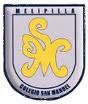 		Asignatura: Ciencias Naturales		Profesor: Daniela Boza G. 		Curso: 1° año básico GUIA N° 3 DE APOYO AL HOGAR CIENCIAS NATURALESNOMBRE: ______________________________________________FECHA: Marzo/Abril  2020Actividad de AplicaciónRepasa la Lección 2 de la Unidad 1, páginas de la 28 a la 31.Busquen en YouTube el video ¿Por qué es importante tener una alimentación correcta? https://www.youtube.com/watch?v=9_F9UBNE9scEn familia elaboren una minuta saludable para un niño de tu edad con duración de una semana completa, esta debe contemplar 3 comidas (desayuno, almuerzo y cena) y dos refrigerios o colaciones. Traspasar a una cartulina u hoja de block tipo horario, luego compartirlo a través del correo electrónico para evaluarlo. Finalmente como familia intenten ponerla en práctica en estas semanas que estaremos en casa.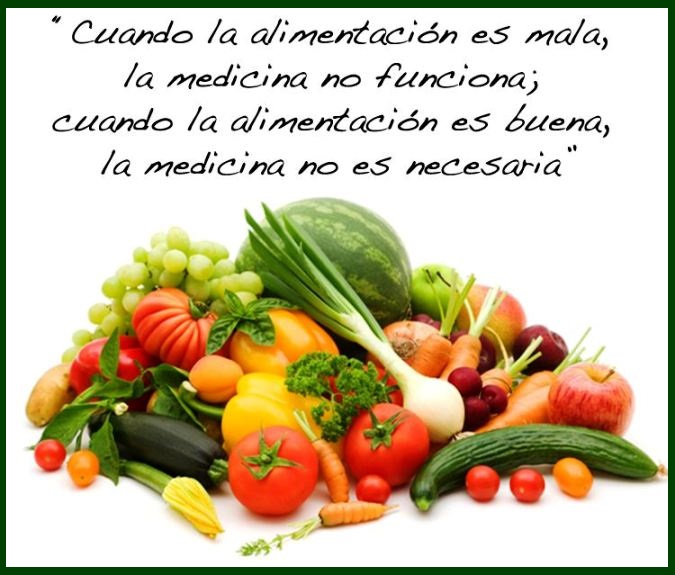 OBJETIVOS DE APRENDIZAJE:-Describir, dar ejemplos y practicar hábitos de vida saludable para mantener el cuerpo sano y prevenir enfermedades.HABILIDADES / DESTREZAS:Experimentar            ExplorarObservar                   ComunicarINDICACIONES GENERALES:-Pide ayuda a un adulto para realizar este trabajo.-Busca un lugar tranquilo y luminoso para trabajar. -Observa tu texto Unidad 1 “Conozco y cuido mi cuerpo”. Lección 2-Emplea lápiz grafito y de colores.-Una vez finalizada la actividad dile a tu apoderado que envíe una foto de lo realizado a mi correo para revisar y evaluar tu trabajo. Plazo entrega viernes 03 de abril. Archívalo para mostrárselo a tu profesora cuando se reinicien las clases. INDICACIONES GENERALES:-Pide ayuda a un adulto para realizar este trabajo.-Busca un lugar tranquilo y luminoso para trabajar. -Observa tu texto Unidad 1 “Conozco y cuido mi cuerpo”. Lección 2-Emplea lápiz grafito y de colores.-Una vez finalizada la actividad dile a tu apoderado que envíe una foto de lo realizado a mi correo para revisar y evaluar tu trabajo. Plazo entrega viernes 03 de abril. Archívalo para mostrárselo a tu profesora cuando se reinicien las clases. LunesMartes Miércoles JuevesViernessábadoDomingoDesayunoColaciónAlmuerzoColaciónCena